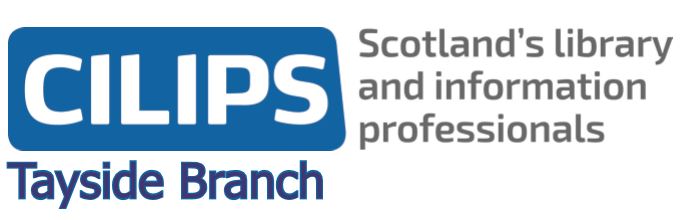 Present:   Kirsten MacQuarrie (started the meeting), Laura Stewart (Chair), Neil Paterson (Minutes), Linda Hazle, Mark McKay.Apologies:   Kayleigh McGarry Previous Minutes: The minutes of the previous meeting on 03/03/22 were approved. Matters Arising:Sponsored places to CILIPS Conference, June 2022The Committee received 3 applications for sponsored places. Christine Sharp from Angus Libraries is attending on Monday 6th Jun and Fiona Elder and Louise McDermott from Dundee Libraries are attending on Tues 7th Jun.All three have been reminded to provide a feedback report on their conference experiences for the webpage.Neil will chase up the conference reports if these are not submitted by the end of June.Linda advised she has now a date for her operation so may not be around at the end of June to add the reports to the webpage. Mark offered to help if Linda isn’t back at work by then.Neil was aware of another colleague in Dundee Libraries who has paid her own way to conference who could have applied for the remaining place. She has been reminded to contact the Committee if she wants to attend next year.Consultative Council feedbackMark briefly talked through his recent experience of attending Consultative Council for the first time.CILIPS membership across Scotland is remaining healthy with a good geographic spread and age range of members. There is also a good level support for the LGBT and BME groups in Scotland.With regards to the consultation element Mark reported many members felt the new CILIPS Research Fund could be well used. It was reported CILIPS West are proposing to merge their Treasurer and Secretary committee positions. A number of the CILIPS Tayside Committee wondered how this is possible as we have always been advised you must have 3 people in the three main Committee positions – Chair, Secretary and Treasurer.Neil to check with Sean/Kirsten.V&A Dundee event updateNeil advised Sophie McKinley had briefly been back in touch to advise she is still willing to work with us for a Dundee V&A event. On discussion it was agreed to try for a date in the autumn.Neil to follow up with Sophie in July. Social eventsLinda had gained feedback from Dark Dundee about tours and costs. Two possible tours are available – a new waterfront tour or a bespoke tour to fit our own requests.  Costs would likely be £12 per head. On discussion the Committee felt the waterfront tour was a good option with a possible date of September. Linda to check with Dark Dundee what would be the maximum and minimum numbers for a tour and advise we would prefer to keep the tour a private CILIPS event – no other members of the public to attend. Neil also suggested we could go for a meal afterwards to make it a longer social evening. Separately Neil has not yet managed to review the Dundee Literary Trail to see if this could be whittled down to a smaller segment which could be walked in less time. Neil to review the Trail.Neil also reported the Steam Hub development in Dundee Central Library has not proceed as planned. He was unsure if a visit in the autumn could be progressed.Neil to speak with colleagues in Dundee Libraries for an update.Agenda Topic 1: Event planningNeil had e-mailed Sean and Kirsten after our last committee meeting to suggest an interbranch quiz on Zoom. Sean in particular had welcomed the idea. Kirsten later suggested this could be something CILIPS progress for Libraries Week in October. It is unlikely any prizes would be on offer other than bragging rights to whomever wins!AOCBWebpage AccessibilityLinda advised she recently attended an CILIPS ARLG webinar on accessibility. Kirsten from CILIPS also attended. Linda raised the concern that our webpage may not have sufficient accessibility functions on it and wondered if CILIPS have any guidance on this. On discussion it was recommended Linda contact Kirsten to discuss this further.Autumn Gathering 2022Neil asked if CILIPS Tayside would be sponsoring places to the Autumn Gathering. On discussion it was agreed we would funded two sponsored places following the usual application process and requirement to complete a post-conference report for the CILIPS Tayside webpage.Neil to follow up with Sean and Kirsten after the June conference.	Committee members contact detailsLinda asked if Kayleigh’s contact details should still be on the CILIPS Tayside webpage as she is on maternity leave. On discussion it was agreed to leave them for the time being. Kayleigh had previously advised she hoped to return to the Committee in early 2023.Date Of Next Meeting: Probably late August, TBC. The Committee hoped Linda’s forthcoming operation went well and wished her a speedy recovery.